Тема:  Холодильное оборудование.Тип урока: комбинированныйМетоды обучения:словесный: рассказ, изучение нового материала; наглядный: демонстрация наглядных пособий.Цели:Образовательная–создать условия дляознакомление студентов с историей, географией производства, марками холодильного оборудования и его устройство. Сформировать знания по теме холодильное оборудование;Развивающая – способствовать развитию умений студентов обобщать полученные знания. Способствовать мотивации к изучению материла.Воспитательная- создать условия обеспечивающие воспитание и интерес к будущей профессии.Оборудование: компьютер, проектор.Наглядность: Презентация, записи на доске, карточки – задания.Ход занятия:1. Организационный момент (Приветствие студентов, уточнение присутствующих на занятии, подготовка, запись урока в журнале).2. Проверка знаний студентовСлово преподавателя: Чем мы занимались на прошлом уроке? Какую тему изучали?Деятельность студентов: ответы на поставленные вопросы.Классификация режущих машинпо назначению:-для раздели и нарезание продуктов на куски.-для измельчение продуктов. (приготовление фарша).по периодичности действия:-непрерывного действия;-периодического( циклического действия).по виду источника энергии:- с электрическим приводом- ручного действия.по степени механизации и автоматизации.-полуавтоматические;-автоматические2) Машины для нарезания продуктов. СЛАЙСЕР – машина для нарезания гастрономических продуктов.3) Машины для распиливания продуктов. ЛЕНТОЧНЫЕ ПИЛЫ.-для мясных и продовольственных магазинов.4) Машины для измельчения продуктов. МЯСОРУБКИ предназначены для измельчения мяса и рыбы на фарш.3. Сообщение темы урока, постановка цели и задачи урока ( _мин).1.Узнать об истории холодильного оборудования;2. Ознакомить с классификационными признаками и видами холодильного оборудования3.Узнать расшифровку маркировки холодильного оборудования.Познакомится с требованиями, предъявляемые торговому холодильному оборудованию.4.Изложение нового материала.СЛАЙД (Тема занятия)Загадки на тему холодильник1) НАМ ТЕХНИЧЕСКИЦЙ ПРОГРЕССПОДАРИЛ СУНДУК ЧУДЕС –ТАМ ПРОДУКТОВ ВСЯКИХ ТЬМАОХРАНЯЕТ ИХ ЗИМА.2)ИНЕЙ В НЕМ ВСЕГДА И ЛЕД,ЛЕТОМ В НЕМ ЗИМА ЖИВЕТ.3)В ЯЩИКЕ ЭТОМ – ХОЛОД ЖИВЕТ,НАШИ ПРОДУКТЫ ОН СТЕРЕЖЕТ.Деятельность студентов: Отгадывание загадок.Вопрос:      - Как вы считаете, для чего служит холодильное оборудование?Холодильник можно   назвать самым незаменимым бытовым прибором. Можно обойтись без пылесоса, стиральной машины, даже без кухонной плиты – но жизнь без холодильника уже трудно себе представить.  И также любой продовольственный магазин, или П.О.П. где необходимо холодильное оборудование.     Немного истории.Начиная с 18 века ёмкости из фаянса и фарфора заполнялись бутылками с вином, после чего сверху укладывали колотый лёд. Своеобразный холодильник подавали прямо к столу.В России широко использовались ледники, которые представляли собой сруб, врытый в землю. Набитый большим количеством снега и льда, укрытый толстым настилом, поверх которого была насыпана земля и уложен дерн, такой ледник позволял хранить длительное время скоропортящиеся продукты.     Прообразом первого холодильника принято считать аппарат французского инженера Фердинанда .Карре, предложенный им в 1860 г. и предназначенный для получения водного льда.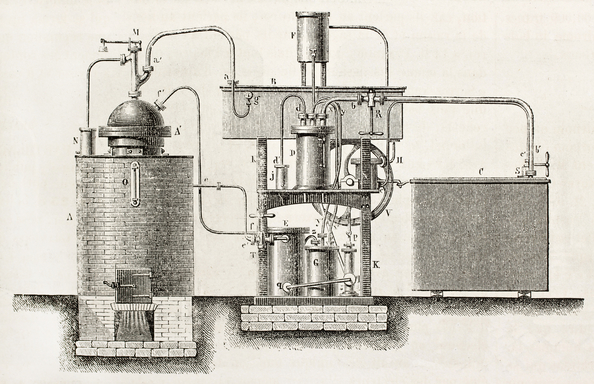 СЛАЙДВ 1862 г Ф.Карре продемонстрировал машину большей производительности для производства блочного льда. Машина представляла собой маленькую печку со встроенным котлом для жидкого аммиака.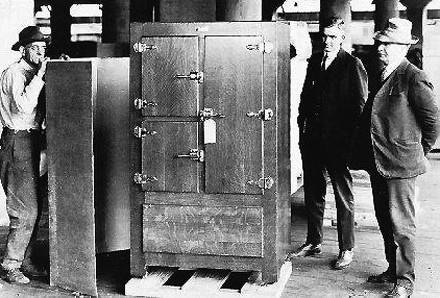 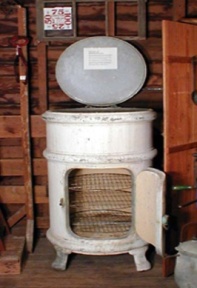 СЛАЙДВ 1908 г. в Париже на 1 Международном конгрессе по холоду было вынесено решение опо улучшению условий по делу освоения холодильных машин для домашних   и мелкопромышленных нужд, которые принесут блага и выгоды земледелию, торговле, промышленности.СЛАЙД Ассортимент холодильниковСамый маленький холодильник предназначен для охлаждения стакана с напитком на столе компьютерщика. 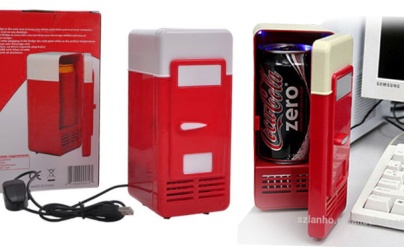 Многодверный холодильник в виде шкафа распашного типа позволяет быстро охлаждать и замораживать различные продукты и длительное время хранить их в разных состояниях и в достаточно больших количествах.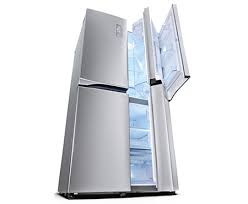 ПланИстория холодильника.Значения холодильного оборудованияУстройство холодильникаКлассификация оборудования по признакам.Виды холодильного оборудования.Маркировка холодильного оборудования.Требования, предъявляемые торговому холодильному оборудованию.СЛАЙД Определение, что такое холодильное оборудованиеСЛАЙД Значение холодильного оборудование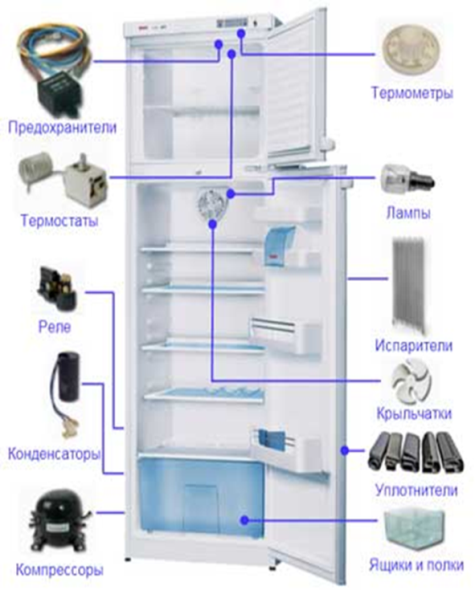 СЛАЙД 7 Устройство холодильника  1 Устройство холодильника).Любой холодильник состоит из следующих основных частей:1. Металлический шкаф внутри которого смонтировано оборудование, обеспечивающее согласованную работу всего комплекса.2. Морозильная камера, в которой поддерживается более низкая температура, чем в холодильной камере. Имеет небольшие размеры и предназначена для глубокой заморозки продуктов.3. Холодильная камера, предназначенная для хранения продуктов, при относительно невысокой степени заморозки 4-8°С.4. Предохранители, служат для обеспечения безопасной работы схемы электропитания.5. Термостаты в автоматическом режиме обеспечивают поддержание температуры в заданном диапазоне.6. Реле является исполнительным устройством, обеспечивающим включение и выключение электродвигателя.7. Конденсаторы – электротехнические устройства, в данной схеме служат для сглаживания пульсаций напряжения.8. Компрессор – сердце холодильника – обеспечивает необходимое давление в системе охлаждения. Вырабатывает холод.9. Термометр – прибор контролирующий температуру внутри самого холодильного шкафа.10. Уплотнители позволяют сделать холодильный шкаф герметичным и резко снизить потери холода.11. Крыльчатка вентилятора создающего необходимую циркуляцию охлаждённого воздуха внутри холодильного шкафа.12. Испаритель служит для теплообмена, т.е. именно испаритель охлаждает внутреннее пространство холодильного шкафа.13. Лампа – простая лампа накаливания освещает внутреннее пространство холодильника при открывании двери.14. Ящики и полки предназначены для хранения продуктов.Холодильники разных марокСлово преподавателя: Сейчас в магазинах можно приобрести различные марки холодильников. Возьмите раздаточный материал № 2 и назовите марки холодильников.Деятельность студентов: Назвать марки холодильников отечественного и импортного производителя.отечественных марок  (Бирюса, Океан),  итальянские Ardo, Ariston, Indesit, Zanussi; немецкие  Bosch, Kaiser, Siemens; шведскиеElectrolux; турецкие Beko и Vestel;  корейские (LG, Samsung)японские(Sharp, Toshiba)Слово преподавателя: Холодильники, каких марок и из каких стран вы узнали.Слайд Классификация оборудования по признакам.Слово преподавателя: переходим к следующему этапу, нашей тем. Обратите внимание на слайд.Деятельность студентов: Познакомимся с классификацией оборудования по признакам.Ваша задача представить и записать на доске виды холодильного оборудования, которые вы знаете.СЛАЙД ВИДЫ ХОЛОДИЛЬНОГО ОБОРУДОВАНИЯЗаполните кластер ВИДЫ ХОЛОДИЛЬНОГО ОБОРУДОВАНИЯ.Деятельность студентов: пользуясь раздаточным материалом заполнить кластер.Сегодня невозможно представить практически любую сферу жизни и бизнеса без применения холодильного оборудования.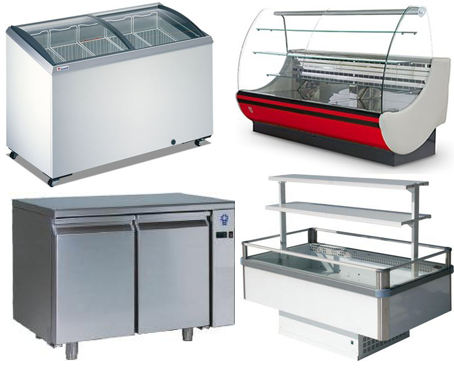 Как вы уже узнали для чего можно использовать холодильное оборудование?Оно используется для сохранения свежести продуктов, обеспечения хранения лекарственных средств, цветов и т.д.Без определенных видов холодильного оборудования не может полноценно функционировать даже небольшой торговый павильон реализующий продукты или пункт общественного питания. На рынке техники представлено множество разновидностей агрегатов отечественного и импортного производства, каждый из которых имеет определенное назначение.Исходя из назначения и места применения, существуют следующие виды холодильного оборудования.СЛАЙД ХОЛОДИЛЬНЫЕ ШКАФЫ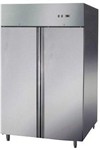 Холодильные шкафы, которые могут устанавливаться как в небольших павильонах, так и в супермаркетах, обеспечат идеальные условия для хранения и реализации напитков (чаще всего) молочных и кондитерских изделий, гастрономии и т.д. В определенном исполнении подойдут для хранения лекарств и цветов. Могут иметь глухие или стеклянные двери, различные габаритные размеры.СЛАЙД МОРОЗИЛЬНЫЕ ЛАРИ.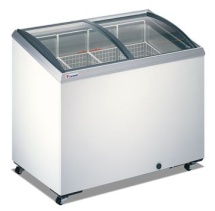 Морозильные лари,. Выпускаются в нескольких модификациях и могут использоваться в условиях уличной торговли.Морозильная ларь с гнутым раздвижным стекломМорозильная ларь с глухой крышкойСЛАЙД Холодильные витрины и горки  являются одними из самых распространенных видов техники, отличающихся разнообразием предлагаемых моделей. Могут устанавливаться как в магазинах самообслуживания, так и на торговых точках больших площадей и использоваться для хранения широкого ассортимента продуктовых групп.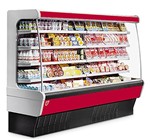 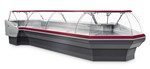 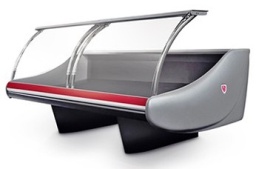 Витрина для гастрономических продуктовВитрина для кондитерских изделийХолодильная горка для хранения фруктов и овощей и гастрономических продуктовСлайд Прилавки - это оборудование предназначено для хранение замороженных и охлаждаемых продуктов.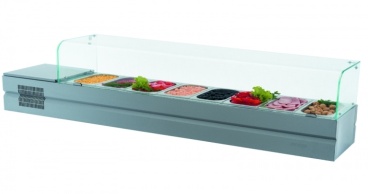 СЛАЙДЫ Морозильные бонеты и регалы. Данное оборудование совмещает в себе функции не только хранения и демонстрации продуктов, но и места для хранения определенной части складских запасов.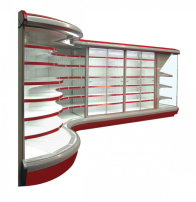 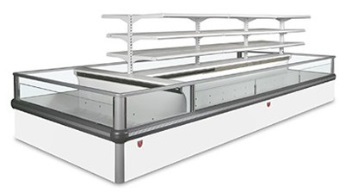 СЛАЙД Маркировка холодильногооборудования.СЛАЙД Требования, предъявляемые к торговому оборудованию.Деятельность студентов: Зачитать и записать в конспект требования.СЛАЙД Вывод:Холодильное оборудование широко применяется в пищевой промышленности, сельском хозяйстве, торговле на транспорте и в других отраслях.Предприятиям, торгующим продуктами питания, приходится хранить значительные запасы товаров, многие из которых относятся к скоропортящимся продуктам.Лучшим способ их хранения- использование холода.Закрепление изученного материала.Переходим к следующему этапу нашей деятельности, закрепим и проверим наши знания по данной теме.Краткий опрос по теме занятия.С какой темой ознакомились сегодня на занятии?Для чего служит холодильное оборудование? В каком году появился первый холодильник и кто стал первым изобретателем холодильника? 1860г. французский инженер Фердинанд Карре.Какие страны производят холодильники? ИТАЛИЯ, ШВЕЦИЯ, ГЕРМАНИЯ, КОРЕЯ ЯПОНИЯ и т. д.Перечислите виды холодильного оборудования.Какие требования предъявляются к холодильному оборудованию.6.Подведение итогов проведенного урокаВерны ли следующие утверждения.Ответьте на вопросы.Карточки задания.Впиши в пустые клеточки слова-ответы.Работа студентов: Преподаватель раздает карточки и студент выполняет задания. Зачитывает вопрос и отвечает на него.Картинка – ответ.7. Задание для самостоятельной работы студентов во внеурочное время:Слово преподавателя:Следующий этап нашего занятия подготовить домашние задание на основе изученного материала заполнить небольшую таблицу, которая состоит из двух столбцов в первом записываете вид оборудования во втором характеристику и функции оборудования. Описать не более 3 видов.Для помощи в выполнении задания рекомендую интернет ресурс: htt: //www.znaytovar.ru\s\Klassifikaciya–i-xarakteristika 2.html (раздаточный материал) конспект.ПриложениеИстория возникновения холодильника
Раздаточный материал № 1УСТРОЙСТОВО ХОЛОДИЛЬНИКА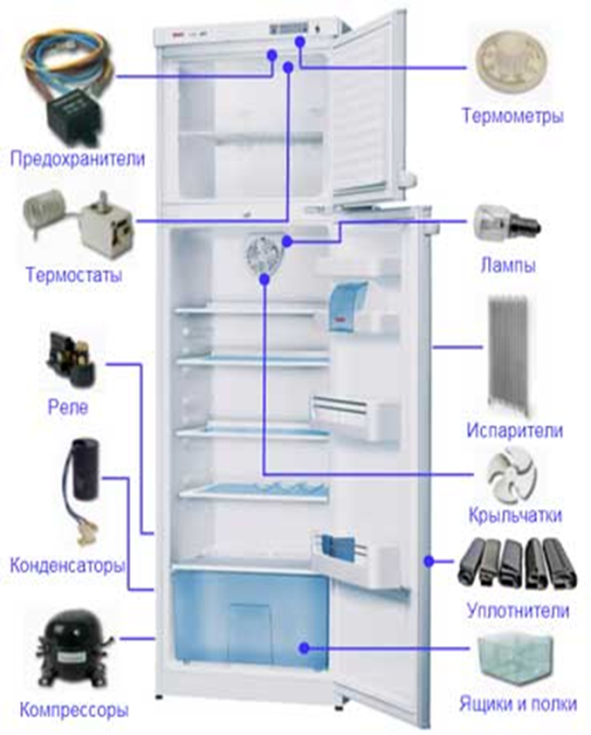 Раздаточный материал № 2Назвать марки холодильников отечественного и импортного производителя.отечественных марок  (Бирюса, Океан),  итальянские Ardo, Ariston, Indesit, Zanussi; немецкие  Bosch, Kaiser, Siemens; шведские Electrolux; турецкие Beko и Vestel;  корейские (LG, Samsung)японские(Sharp, Toshiba)Карточка - задание
Виши в пустые клеточки слова-ответы.1.Бытовой электрический прибор для хранения продуктов.
2. Устройство,   вырабатывающее холод.3.Деталь, с помощью которой включается данный прибор в электрическую сеть.4.С помощью чего работают бытовые электроприборы?5.Что вырабатывает это бытовой прибор?Карточка - задание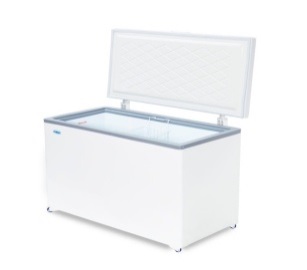 1 2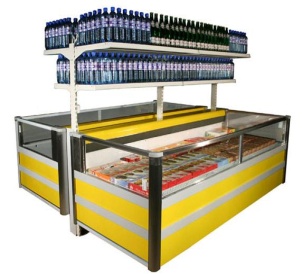 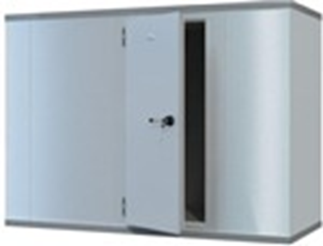 34Расположите картинки в соответствии с видами холодильного оборудованияХолодильный шкафМорозильная ларьБонетыРегалыКарточка- задание32 1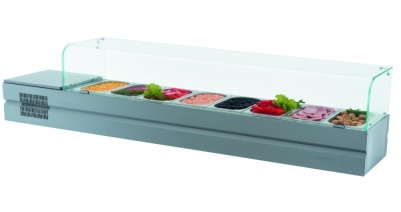 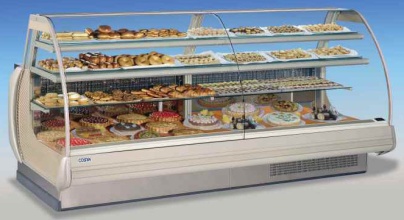 4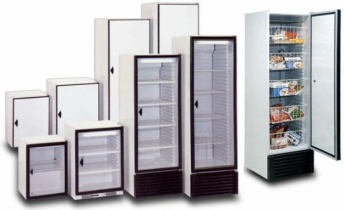 Соотнести иллюстрацию с названиемХолодильные шкафыБонетыПрилавкиХолодильные витриныКарточка - задание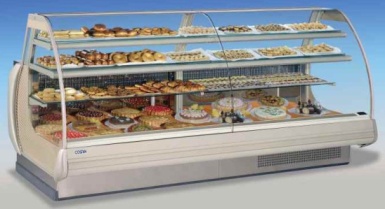 1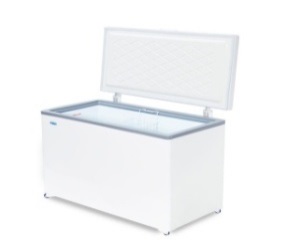 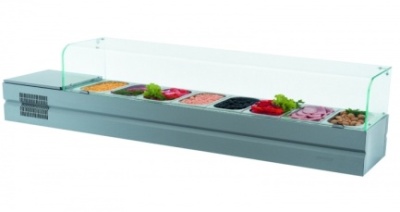 23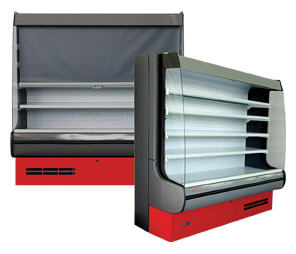 4Соотнести иллюстрацию с названиемМорозильная ларьХолодильные витриныПрилавкиРегалыДомашние задание